            В детском саду « Улыбка»  проходила неделя здоровья,             « Здоровая планета - здоровые дети!» В течение  недели с детьми проводили беседы о здоровой полезной пищи, знакомили  детей  с правилами рационального питания, закрепляли  с детьми соблюдение  гигиенических навыков и умений.
В подготовительной группе « Карапузы» состоялась встреча со школьниками, и были проведены спортивные соревновании, где дети получили радость и эмоциональное настроение.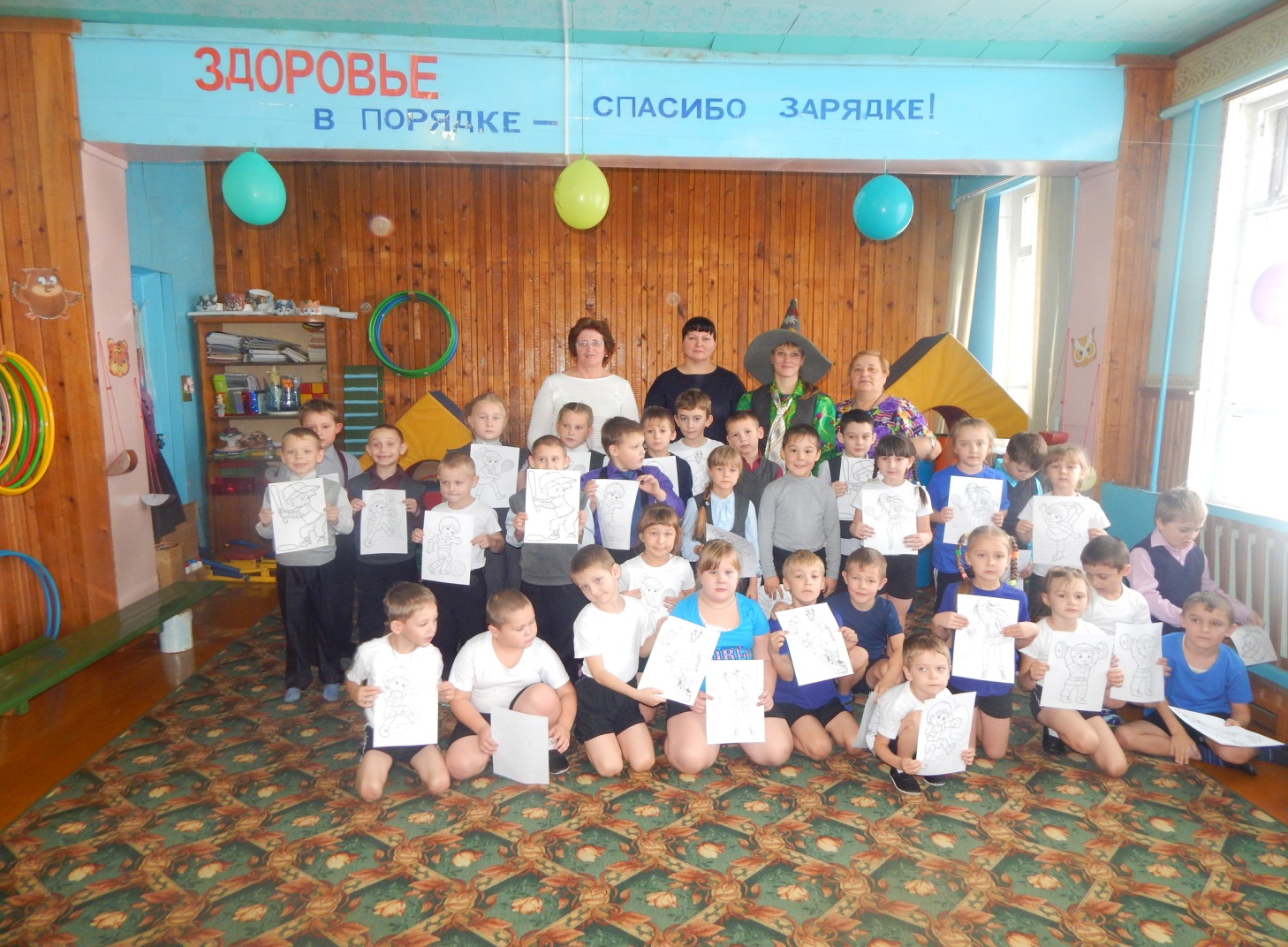 